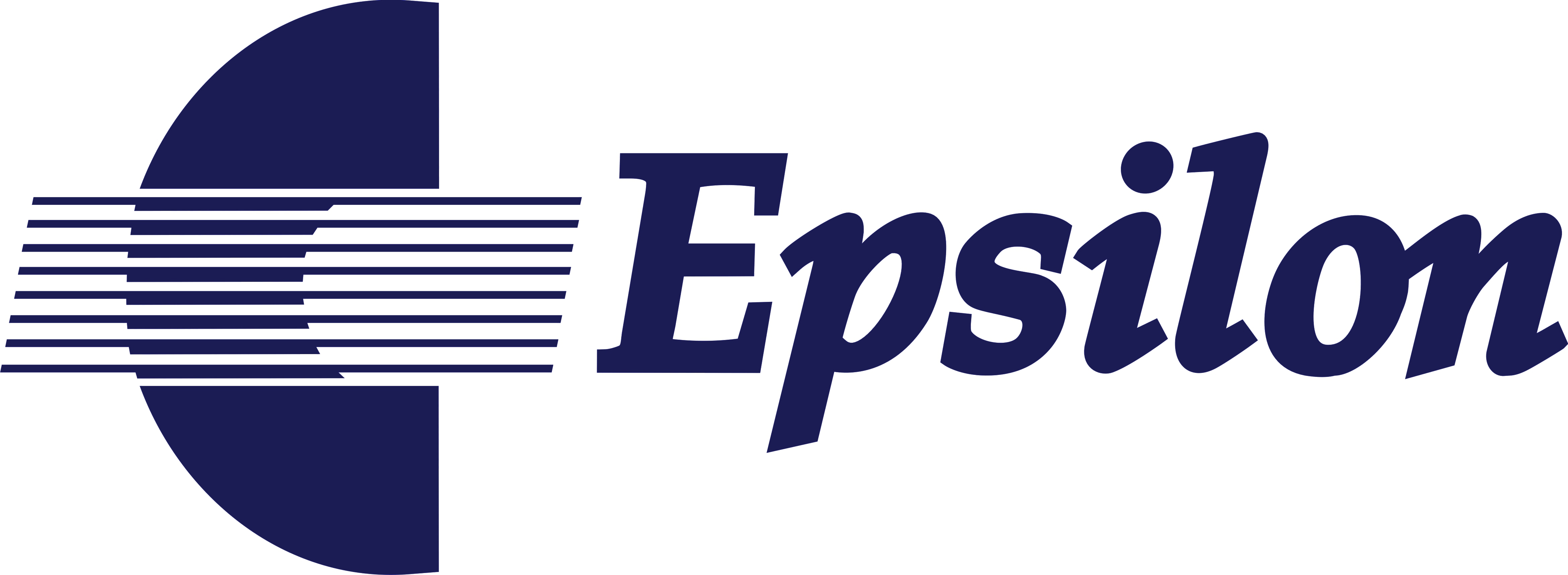 H2020/RTD Maritime Projects
The Epsilon Malta Ltd Branch of Greece (www.epsilonmalta.com) seeks to employ an Engineer or Scientist to coordinate maritime H2020/RTD projects (e.g., modelling, shipping economics & management, LCA, weather routing, bunkering, economics of operations, Operations Research analyses). Demanded qualifications:Proven Experience in EC/H2020 RTD projects / proposals (mandatory) for at least 2+ yearsM.Sc. or Ph.D.Resident of Norther Athens (desirable)Confidential CV to secretary1@epsilon.gr, +302106898619, Monemvasias 27, 15125 Marousi. Reply  only to candidates with above expertise.